				บันทึกข้อความ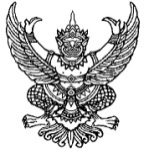 ส่วนราชการ	สำนักปลัด     เทศบาลตำบลเสือโฮก    โทร. ๐๕๖-๔๕๖๑๓๔-๕ที่ ชน. ๕๓๔๐๑/-				วันที่    ๖  มีนาคม  ๒๕๖๐เรื่อง     รายงานการวิเคราะห์ผลการดำเนินงานตามแผนปฏิบัติการป้องกันการทุจริต เรียน     นายกเทศมนตรีตำบลเสือโฮก   ด้วยเทศบาลตำบลเสือโฮก ได้จัดทำแผนปฏิบัติการป้องกันการทุจริต เทศบาลตำบลเสือโฮก ประจำปีงบประมาณ ๒๕๖๐ ไตรมาสที่ ๑-๒ โดยมีวัตถุประสงค์เพื่อให้การป้องกันและปราบปรามการทุจริตในเทศบาลสามารถนำไปสู่การปฏิบัติได้อย่างเป็นรูปธรรม นั้น ในปีงบประมาณ ๒๕๖๐ เทศบาลตำบลเสือโฮก ได้ดำเนินโครงการตามแผนการป้องกันการทุจริตแล้วทั้งสิ้น  ๒๒  โครงการ๑ โครงการอบรมคุณธรรม จริยธรรมในการปฎิบัติงานของพนักงานเทศบาลและลูกจ้าง๒ โครงการปลูกต้นไม้และปล่อยพันธุ์ปลา๓ กิจกรรมประกาศเจตจำนงต่อต้านการทุจริตของผู้บริหารท.ต.เสือโฮก	๔ มาตรการออกคำสั่งมอบหมายของนายกทต.ปลัดทต.และหัวหน้าส่วนราชการ	๕ กิจกรรมการเผยแพร่ประชาสัมพันธ์ข้อมูลข่าวสารของเทศบาล๖ โครงการประชาคมหมู่บ้าน๗ กิจกรรมการพัฒนารูปแบบช่องทางการรับเรื่องร้องเรียนและกลไกในการตรวจสอบ๘ กิจกรรมติดตามประเมินผลการควบคุมภายใน๙ กิจกรรมการรายงานผลการปฏิบัติงานประจำปี๑๐.กิจกรรมพัฒนาแผนและกระบวนการจัดหาพัสดุ๑๑.กิจกรรมเผยแพร่ข้อมูลข่าวสารด้านการจัดซื้อจัดจ้าง๑๒.กิจกรรมมอบอำนาจพนักงานท้องถิ่น ตาม พรบ.ควบคุมอาคาร พ.ศ.๒๕๒๒๑๓.มาตรการแต่งตั้งผู้รับผิดชอบเกี่ยวกับเรื่องร้องเรียน๑๔.มาตรการดำเนินการเกี่ยวกับเรื่องร้องเรียนกรณีบุคคลภายนอกหรือประชาชน๑๕.กิจกรรม การออกระเบียบจัดตั้งศูนย์ข้อมูลข่าวสารของท.ต.เสือโฮก๑๖.มาตรการ”จัดให้มีช่องทางที่ประชาชน เข้าถึงข้อมูลข่าวสารของ ทต.เสือโฮก๑๗.มาตรการแต่งตั้งคณะกรรมการสนับสนุนการจัดทำแผนพัฒนา ทต.เสือโฮก๑๘.โครงการประชุมประชาคมหมู่บ้านประชาคมตำบลประจำปี๑๙.โครงการส่งเสริมและสนับสนุนการจัดทำแผนพัฒนาชุมชน๒๐.มาตรการตรวจสอบโดยคณะกรรมการประเมินผลการปฏิบัติการตามหลักเกณฑ์และวิธีการบริหารกิจการบ้านเมืองที่ดีของ ท.ต.เสือโฮก๒๑.โครงการจัดทำรายงานควบคุมภายใน๒๒.โครงการอบรมให้ความรู้ด้านระเบียบกฎหมาย ท้องถิ่นผู้บริหารและสมาชิกสภาและพนักงานเทศบาล	ซึ่งการดำเนินการตามแผนการป้องกันการทุจริตดังกล่าวพบว่ามีปัญหา อุปสรรคและแนวทางการแก้ไขในการดำเนินการตามแผนปฎิบัติการป้องกันการทุจริต ดังนี้	๑.ปัญหาและอุปสรรคในการดำเนินการตามแผนป้องกันการทุจริต	-ปัญหาเรื่องร้องเรียน-ร้องทุกข์ พบว่าเรื่องร้องเรียนส่วนมากเป็นเรื่องเกี่ยวกับไฟฟ้าสาธารณะชำรุด ซึ่งหากไม่ได้รับการแก้ไขปัญหาได้ทันท่วงที อาจทำให้เกิดความไม่ปลอดภัยในชีวิตและทรัพย์สินของประชาชนในเขตพื้นที่ได้	-เจ้าหน้าที่ไม่มีความรู้ ความเข้าใจเกี่ยวกับระบบการควบคุมภายในที่ดีพอ และคิดว่าระบบการควบคุมภายในจะเกี่ยวกับการควบคุมทางด้านการเงินเท่านั้น	-การอบรมเจ้าหน้าที่ทางด้านการส่งเสริมคุณธรรม จริยธรรมตามหลักธรรมาภิบาลบางครั้งเจ้าหน้าที่มีภารกิจที่จะต้องปฏิบัติ ทำให้เจ้าหน้าที่เข้ารับการอบรมไม่ครบตามหลักสูตรที่กำหนดไว้	๒.แนวทางการแก้ไขในการดำเนินการตามแผนป้องกันการทุจริต	-ควรเพิ่มจำนวนบุคลากรที่มีความชำนาญงานให้เพียงพอ เหมาะสมกับงาน	-ควรยกย่องและเชิดชูเกียรติผู้ได้รับคัดเลือกเป็นผู้ปฎิบัติตามมาตรฐานทางคุณธรรมและจริยธรรม	-ควรจัดการฝึกอบรมเจ้าหน้าที่ผู้รับผิดชอบงานป้องกันและปราบปรามการทุจริต	-ควรจะกำหนดให้หน่วยงานต่างๆรายงานผลการดำเนินงานป้องกันการทุจริตของหน่วยงานให้ทราบทุกเดือน เพื่อจะได้นำข้อมูลที่ได้รับมาวิเคราะห์ในการจัดทำแผนปฏิบัติการการป้องกันการทุจริตและหาแนวทางการป้องกันการทุจริตและประพฤติมิชอบในวงการภายในเทศบาลตำบลเสือโฮก ให้มีประสิทธิภาพ	-แจ้งทุกส่วนราชการให้การสนับสนุนตามแผนปฏิบัติการป้องกันการทุจริตจึงเรียนมาเพื่อโปรดทราบ					    (นางสาวรัตติกา  สีน้ำเงิน)					      หัวหน้าฝ่ายอำนวยการ	                      ความเห็นปลัดเทศบาล …………………..………………………………………………………...........................................................................................................................................................................................................................................	  จ.อ.		( ทรงศักดิ์  น่วมทิม )ปลัดเทศบาลตำบลเสือโฮกความเห็นนายกเทศมนตรีตำบลเสือโฮก...........................................…………………..………………………..................................................................................................................................................................................						(นายสายัณ  พูลเพิ่ม)				      นายกเทศมนตรีตำบลเสือโฮกรายงานสรุปผล และการวิเคราะห์ผลการดำเนินงานตามแผนปฏิบัติการป้องกันการทุจริต  เทศบาลตำบลเสือโฮกประจำปีงบประมาณ ๒๕๖๐ตามที่ เทศบาลตำบลเสือโฮก ได้จัดทำแผนปฏิบัติการด้านการป้องกันการทุจริต ประจำปี ๒๕๖๐ ไตรมาสที่ ๑-๒   โดยมีวัตถุประสงค์๑.เพื่อเป็นแนวทางในการพัฒนาบุคลากรของเทศบาลตำบลเสือโฮก ให้มีการปฏิบัติงานด้วยความซื่อสัตย์สุจริต โปร่งใส และมีความเข้มแข็งบริหารราชการ เกิดประโยชน์สุขแก่ประชาชนและยกระดับมาตรฐานในการป้องกันการทุจริตของเทศบาล๒.เพื่อเป็นเครื่องมือในการพิจารณา ดำเนินกิจกรรมในการสร้างความตระหนักถึงปัญหาการทุจริตที่ส่งผลกระทบต่อองค์กร ให้แก่คณะผู้บริหาร พนักงานเทศบาลและลูกจ้างของเทศบาลตำบลเสือโฮก รวมถึงประชาชนในพื้นที่ และเสริมสร้างทัศนคติค่านิยมในความซื่อสัตย์ สุจริต คุณธรรมจริยธรรมและการมีส่วนร่วมในการป้องกันการทุจริต    	๓ เพื่อใช้เป็นแนวทางในการขยายผลหรือขยายเครือข่ายด้านการป้องกันการทุจริตไปยังองค์กรปกครองส่วนท้องถิ่นอื่น ๆ           ในการจัดทำแผนปฏิบัติการองค์กรปกครองส่วนท้องถิ่นดีเด่นด้านการป้องกันการทุจริตเทศบาลตำบลเสือโฮกได้กำหนดองค์ประกอบไว้ ๔ ด้าน ดังนี้โครงการ/กิจกรรม/มาตรการ และจำนวนงบประมาณที่ดำเนินการในปี ๒๕๖๐ แยกตามมิติดังนี้มิติที่ ๑ การสร้างสังคมที่ไม่ทนต่อการทุจริตมิติที่ ๒ การบริหารราชการเพื่อป้องกันการทุจริตมิติที่ ๓ การส่งเสริมบทบาทและการมีส่วนร่วมของภาคประชาชนมิติที่ ๔ การเสริมสร้างและปรับปรุงกลไกในการตรวจสอบการปฏิบัติราชการขององค์กรปกครองส่วนท้องถิ่นข้อเสนอแนะสำหรับการปรับปรุงแผน	๑.ควรกำหนดกิจกรรม/แผนงาน/โครงการ ให้สอดคล้องกับภารกิจหลักของเทศบาลและมีความเชื่อมโยงต่อเนื่องกันทุกปีงบประมาณ	๒ ควรกำหนดตัวชี้วัดการดำเนินงานตามแผนปฏิบัติการป้องกันการทุจริตของเทศบาลตำบลเสือโฮก เพื่อให้ทราบว่ามีการเป็นไปตามวัตถุประสงค์ที่ตั้งไว้หรือไม่ เพียงใดกิจกรรม/โครงการตัวชี้วัดเป้าหมายหน่วยงานที่รับผิดชอบผลการดำเนินงาน๑.โครงการบริหารงานตามหลักธรรมาภิบาลจำนวนผู้บริหาร,สมาชิกสภาและพนักงานเทศบาลที่เข้าร่วมโครงการผู้บริหารท้องถิ่น,สมาชิกสภา,พนักงานเทศบาล จำนวน ๗๕ คนสำนักปลัดอยู่ระหว่างดำเนินการ๒.โครงการฝึกอบรมคุณธรรมจริยธรรมแก่ผู้บริหาร สมาชิกสภา และพนักงานเทศบาลจำนวนผู้บริหาร,สมาชิกสภาและพนักงานเทศบาลที่เข้าร่วมโครงการผู้บริหารท้องถิ่น,สมาชิกสภา,พนักงานเทศบาลจำนวน ๗๕ คนสำนักปลัดผู้บริหาร,สมาชิกสภาเทศบาลและพนักงานเข้าร่วมจำนวน ๗๐ คน๓.โครงการปลูกต้นไม้และปล่อยพันธ์ปลาเฉลิมพระเกียรติฯจำนวนประชาชนเข้าร่วมโครงการประชาชนในเขตเทศบาลตำบลเสือโฮก จำนวน ๑๐๐ คนสำนักปลัดประชาชนเข้าร่วมจำนวน ๑๐๐ คน๔.โครงการปลูกผักริมรั้วสวนครัวข้างบ้านจำนวนประชาชนเข้าร่วมโครงการประชาชนในเขตเทศบาลตำบลเสือโฮกสำนักปลัดยังไม่ได้ดำเนินการ๕. โครงการสร้างฝึกอาชีพสร้างรายได้ตามแนวทางเศรษฐกิจพอเพียงจำนวนประชาชนที่ประกอบอาชีพตามแนวทางเศรษฐกิจพอเพียงประชาชนในเขตเทศบาลตำบลเสือโฮก จำนวน ๓๐ รายสำนักปลัด-๖.โครงการคุณธรรมสานสายใยครอบครัวจำนวนครอบครัวที่เข้ารับการอบรมประชาชนในเขตเทศบาลตำบลเสือโฮก จำนวน ๘๐ คนสำนักปลัดยังไม่ได้ดำเนินการ๗.โครงการพาลูกจูงหลานเข้าวัดจำนวนประชาชนที่เข้าร่วมกิจกรรมประชาชนเยาวชน ในเขตเทศบาลตำบลเสือโฮก จำนวน ๑๘๐ คนสำนักปลัด-๘.โครงการสร้างภูมิคุ้มกันทางสังคมให้เด็กและเยาวชน ทต.เสือโฮกร้อยละของเด็กและเยาวชนที่มีภูมิคุ้มกันทางสังคมเด็กและเยาวชนในเขตเทศบาลตำบลเสือโฮกสำนักปลัดยังไม่ได้ดำเนินการ ๙.โครงการสร้างภูมิคุ้มกันทางสังคมให้เด็กและเยาวชนตำบลเสือโฮก(กิจกรรมส่งเสริมการเรียนรู้ปรัชญาเศรษฐกิจพอเพียงจำนวนเด็กและเยาวชนเข้าร่วมกิจกรรมเด็กและเยาวชนในเขตเทศบาลตำบลเสือโฮก จำนวน ๑๐๐คนสำนักปลัด-รวม      ๙      โครงการกิจกรรม/โครงการตัวชี้วัดเป้าหมายหน่วยงานที่รับผิดชอบผลการดำเนินงาน๑.กิจกรรมประกาศเจตจำนงต่อต้านการทุจริตของผู้บริหาร ท.ต.เสือโฮกจำนวนประชาชนที่ได้รับทราบการประกาศเจตจำนงประชาชนในเขตเทศบาลตำบลเสือโฮกจำนวน ๑๔ หมู่บ้านสำนักปลัดประชาชนได้รับการประกาศเจตจำนงจำนวน ๑๔ หมู่บ้าน๒.มาตรการการสร้างความโปร่งใสในการบริหารงานบุคคลร้อยละของประชาชนมีส่วนร่วมในการตรวจสอบการปฏิบัติงานของเทศบาลประชาชนในเขตเทศบาลตำบลเสือโฮกสำนักปลัด-๓.มาตรการออกคำสั่งมอบหมายของนายก ทต.ปลัดทต.และหัวหน้าส่วนราชการจำนวนคำสั่งนายกทต.ปลัดทต.และหัวหน้าส่วนราชการของท.ต.เสือโฮกสำนักปลัดมีคำสั่งมอบหมายชองนายกจำนวน ๕ คำสั่ง๔.กิจกรรม”สร้างความโปร่งใสในการพิจารณาเลื่อนขั้นเงินเดือน”ร้อยละของพนักงานที่ได้รับการพิจารณาเลื่อนขั้นพนักงานเทศบาลและพนักงานจ้างของท.ต.จำนวน ๕๐ คนสำนักปลัด-๕.กิจกรรม”ควบคุมการเบิกจ่ายเงินตามเทศบัญญัติงบประมาณรายจ่ายประจำปี”ร้อยละของงบประมาณที่ดำเนินการในปีงบประมาณพนักงานเทศบาลและพนักงานจ้างเทศบาลตำบลเสือโฮกสำนักปลัด-๖.กิจกรรม”การพัฒนาแผนและกระบวนการจัดหาพัสดุ”ร้อยละของแผนจัดหาพัสดุที่ดำเนินการนักวิชาการพัสดุและผู้ช่วยเจ้าพนักงานพัสดุกองคลังจำนวนแผนการจัดหาพัสดุที่ดำเนินการจำนวน ร้อยละ ๙๐๗.กิจกรรม”สร้างความโปร่งใสในการใช้จ่ายเงินงบประมาณ”ร้อยละของประชาชนที่รับทราบข้อมูลการใช้จ่ายเงินงบประมาณประชาชนในเขตเทศบาลตำบลเสือโฮกจำนวน ๑,๐๐๐ คนกองคลัง-๘.กิจกรรมเผยแพร่ข้อมูลข่าวสารด้านการจัดซื้อจัดจ้างร้อยละของประชาชนใช้บริการข้อมูลการจัดซื้อจัดจ้างประชาชนในเขตเทศบาลตำบลเสือโฮกกองคลังมีการดำเนินการทุกโครงการ๙.กิจกรรมการจัดบริการสาธารณะและการบริการประชาชนเพื่อให้เกิดความพึงพอใจแก่ประชาชนโดยทัดเทียมกันและไม่เลือกปฏิบัติร้อยละของประชาชนมีความพึงพอใจต่อการรับบริการประชาชนในเขตเทศบาลตำบลเสือโฮกสำนักปลัดอยู่ระหว่างดำเนินการ๑๐.โครงการจ้างสำรวจความพึงพอใจของผู้รับบริการร้อยละของความพึงพอใจของผู้รับบริการประชาชนในเขตเทศบาลตำบลเสือโฮกสำนักปลัดยังไม่ได้ดำเนินการ๑๑.กิจกรรมการใช้บัตรคิวในการติดต่อราชการร้อยละความพึงพอใจในการรับบริการประชาชนในเขตเทศบาลตำบลเสือโฮกสำนักปลัด,กองคลัง,กองช่างอยู่ระหว่างดำเนินการ๑๒.มาตรการ”ยกระดับคุณภาพการบริการประชาชนร้อยละความพึงพอใจในการรับบริการประชาชนในเขตเทศบาลตำบลเสือโฮกสำนักปลัด,กองคลัง,กองช่างอยู่ระหว่างดำเนินการ๑๓.กิจกรรมการลดขั้นตอนการปฏิบัติงานร้อยละความพึงพอใจในการรับบริการประชาชนในเขตเทศบาลตำบลเสือโฮกสำนักปลัด,กองคลัง,กองช่างอยู่ระหว่างดำเนินการ๑๔.มาตรการมอบอำนาจอนุมัติอนุญาตสั่งการเพื่อลดขั้นตอนการปฏิบัติราชการจำนวนกิจกรรมที่สามารถลดขั้นตอนพนักงานเทศบาลและพนักงานจ้างของเทศบาลตำบลเสือโฮกสำนักปลัด,กองคลัง,กองช่างอยู่ระหว่างดำเนินการกิจกรรม/โครงการตัวชี้วัดเป้าหมายหน่วยงานที่รับผิดชอบผลการดำเนินงาน๑๕.มาตรการมอบอำนาจของนายกทต.เสือโฮกจำนวนกิจกรรมที่มอบอำนาจปลัดเทศบาล,รองปลัดเทศบาลสำนักปลัด,กองคลัง,กองช่าง-๑๖.มอบอำนาจพนักงานท้องถิ่นตามพรบ.ควบคุมอาคารพ.ศ.๒๕๒๒จำนวนกิจกรรมที่มอบอำนาจผู้อำนวยการกองช่างกองช่างมีการมอบอำนาจตามพรบ.ครบถ้วน๑๗.กิจกรรมยกย่องเชิดชูเกียรติหน่วยงาน/บุคคลที่ประพฤติปฎิบัติตนให้เป็นที่ประจักษ์จำนวนหน่วยงาน/บุคคลที่ได้รับการยกย่องหน่วยงาน/บุคคลในเขตเทศบาลตำบลเสือโฮกสำนักปลัดอยู่ระหว่างดำเนินการ๑๘.กิจกรรมยกย่องและเชิดชูเกียรติแก่บุคคลหน่วยงานองค์กรดีเด่นผู้ทำคุณประโยชน์หรือเข้าร่วมในกิจกรรมของท.ต.เสือโฮกจำนวนหน่วยงาน/บุคคลที่ได้รับการยกย่องหน่วยงาน/บุคคลในเขตเทศบาลตำบลเสือโฮกสำนักปลัดอยู่ระหว่างดำเนินการ๑๙.กิจกรรมเชิดชูเกียรติประชาชนผู้ปฏิบัติตามปรัชญาเศรษฐกิจพอเพียงจำนวนประชาชนที่ได้รับการยกย่องเชิดชูประชาชนในเขตเทศบาลตำบลเสือโฮกสำนักปลัดอยู่ระหว่างดำเนินการ๒๐.มาตรการ”จัดทำข้อตกลงการปฏิบัติราชการจำนวนสำนัก/กองที่จัดทำข้อตกลงสำนัก/กองในเทศบาลตำบลเสือโฮกสำนักปลัด,กองคลัง,กองช่างมีการจัดทำข้อตกลงทุกสำนัก/กอง๒๑.กิจกรรมให้ความร่วมมือกับหน่วยตรวจสอบที่ได้ดำเนินการตามอำนาจหน้าที่เพื่อการตรวจสอบควบคุมดูแลการปฏิบัติราชการของทต.เสือโฮกจำนวนหน่วยตรวจสอบที่ได้รับความร่วมมือสำนัก/กองในเทศบาลตำบลเสือโฮกสำนักปลัด,กองคลัง,กองช่างยังไม่ได้ดำเนินการ๒๒.มาตรการ”ให้ความร่วมมือกับหน่วยงานตรวจสอบทั้งภาครัฐและองค์กรอิสระ”จำนวนกิจกรรมที่ตรวจสอบสำนัก/กองในเทศบาลตำบลเสือโฮกสำนักปลัด,กองคลัง,กองช่าง-กิจกรรม/โครงการตัวชี้วัดเป้าหมายหน่วยงานที่รับผิดชอบผลการดำเนินงาน๒๓.มาตรการ”แต่งตั้งผู้รับผิดชอบเกี่ยวกับเรื่องร้องเรียน”จำนวนผู้รับผิดชอบที่แต่งตั้งพนักงานเทศบาลตำบลเสือโฮกสำนักปลัดมีการแต่งตั้งผู้รับผิดชอบจำนน ๓ คน๒๔.มาตรการ”ดำเนินการเกี่ยวกับเรื่องร้องเรียนกรณีมีบุคคลภายนอกหรือประชาชนกล่าวหาเจ้าหน้าที่ของทต.เสือโฮก ว่าทุจริตและปฏิบัติราชการตามอำนาจหน้าที่โดยมิชอบจำนวนเรื่องร้องเรียนที่ดำเนินการในปีงบประมาณพนักงานเทศบาลตำบลเสือโฮกสำนักปลัดไม่มีเรื่องร้องเรียนรวม      ๒๔        โครงการ/กิจกรรม      ๒๔        โครงการ/กิจกรรมกิจกรรม/โครงการตัวชี้วัดเป้าหมายหน่วยงานที่รับผิดชอบผลการดำเนินงาน๑.มาตรการ”ปรับปรุงศูนย์ข้อมูลข่าวสารของทต.เสือโฮกให้มีประสิทธิภาพมากยิ่งขึ้น”จำนวนข้อมูลข่าวสารที่มีในศูนย์ข้อมูลศูนย์ข้อมูลข่าวสารของทต.เสือโฮกสำนักปลัด-๒.กิจกรรม”การออกระเบียบจัดตั้งศูนย์ข้อมูลข่าวสารของทต.เสือโฮก”มีระเบียบการจัดตั้งข้อมูลข่าวสารศูนย์ข้อมูลข่าวสารของทต.เสือโฮกสำนักปลัดมีการออกระเบียบจัดตั้งศูนย์ข้อมูลข่าวสารถูกต้อง๓.กิจกรรมอบรมให้ความรู้ตามพรบ.ข้อมูลข่าวสารของราชการพ.ศ.๒๕๔๐”จำนวนประชาชนที่เข้าร่วมอบรมประชาชนในเขตเทศบาลตำบลเสือโฮกสำนักปลัด-๔.มาตรการ”เผยแพร่ข้อมูลข่าวสารที่สำคัญและหลากหลาย”จำนวนครั้งประชาชนในเขตเทศบาลตำบลเสือโฮกสำนักปลัดอยู่ระหว่างการดำเนินการ๕.กิจกรรม”การเผยแพร่ข้อมูลข่าวสารด้านการเงินการคลังพัสดุและทรัพย์สินของทต.เสือโฮกและการรับเรื่องร้องเรียนเกี่ยวกับการเงินการคลัง”จำนวนครั้งประชาชนในเขตเทศบาลตำบลเสือโฮกสำนักปลัดอยู่ระหว่างดำเนินการ๖.มาตรการ”จัดให้มีช่องทางที่ประ-ชาชน เข้าถึงข้อมูลข่าวสารท.ต.เสือโฮกจำนวนช่องทางประชาชนในเขตเทศบาลตำบลเสือโฮกสำนักปลัดมีช่องทางให้ประชาชนเข้าถึงจำนวน ๕ ช่องทาง๘.โครงการการดำเนินงานศูนย์รับเรื่องราวร้องทุกข์ทต.เสือโฮกจำนวนผู้เข้าใช้ประชาชนในเขตเทศบาลตำบลเสือโฮกสำนักปลัดอยู่ระหว่างดำเนินการ๙.โครงการการดำเนินงานศูนย์รับเรื่องราวร้องทุกข์ทต.เสือโฮกจำนวนผู้เข้าใช้ประชาชนในเขตเทศบาลตำบลเสือโฮกสำนักปลัดอยู่ระหว่างดำเนินการ๑๐.โครงการทต.เสือโฮกพบประชาชนจำนวนผู้เข้าร่วมโครงการประชาชนในเขตเทศบาลตำบลเสือโฮกสำนักปลัดยังไม่ได้ดำเนินการ๑๑.กิจกรรมรายงานผลการตรวจสอบข้อเท็จจริงผู้ร้องเรียน/ร้องทุกข์รับทราบจำนวนกิจกรรมที่รายงานผู้บริหาร,สมาชิก,ประชาชนในเขตเทศบาลสำนักปลัดอยู่ระหว่างดำเนินการ๑๒.มาตรการแต่งตั้งคณะกรรมการสนับสนุนการจัดทำแผนพัฒนาทต.เสือโฮกจำนวนประชาชนเข้าร่วมเป็นกรรมการประชาชนในเขตเทศบาลสำนักปลัดมีการแต่งตั้งประชาชนเข้าร่วมเป็นคณะกรรมการสนับสนุนการจัดทำแผนพัฒนา๑๓.โครงการประชุมประชาคมหมู่บ้านและประชาคมตำบลปะจำปีจำนวนประชาชนเข้าร่วมโครงการประชาชนในเขตเทศบาลสำนักปลัดมีประชาชนเข้าร่วมจำนวน ๑,๒๕๐ คน๑๔.โครงการส่งเสริมและสนับสนุนการจัดทำแผนชุมชนจำนวนประชาชนเข้าร่วมโครงการประชาชนในเขตเทศบาลสำนักปลัดมีประชาชนเข้าร่วมโครงการจำนวน ๑,๒๕๐ คนกิจกรรม/โครงการตัวชี้วัดเป้าหมายหน่วยงานที่รับผิดชอบผลการดำเนินงาน๑๕.มาตรการแต่งตั้งตัวแทนประชาคมเข้าร่วมเป็นคณะกรรมการตรวจรับงานจ้างจำนวนประชาชนเข้าร่วมเป็นกรรมการประชาชนในเขตเทศบาลสำนักปลัดยังไม่ได้ดำเนินการ๑๖.กิจกรรมการประเมินผลการปฏิบัติราชการของทต.เสือโฮกจำนวนกิจกรรมโครงการประชาชนในเขตเทศบาลสำนักปลัด-๑๗.มาตรการตรวจสอบโดยคณะกรรมการประเมินผลการปฏิบัติตามหลักเกณฑ์และวิธีการบริหารกิจการบ้านเมืองที่ดีของ ทต.เสือโฮกจำนวนกิจกรรมที่ดำเนินการตรวจสอบพนักงานเทศบาลและพนักงานจ้างของเทศบาลตำบลเสือโฮกสำนักปลัดผลการประเมินผ่านเกณฑ์การประเมินร้อยละ ๘๐รวม        ๑๗  โครงการ/กิจกรรม        ๑๗  โครงการ/กิจกรรมกิจกรรม/โครงการตัวชี้วัดเป้าหมายหน่วยงานที่รับผิดชอบผลการดำเนินงาน๑.โครงการจัดทำแผนการตรวจสอบภายในประจำปีงบประมาณร้อยละของกิจกรรมที่ตรวจสอบได้สำนัก/กองในเทศบาลตำบลเสือโฮกสำนักปลัด-๒.โครงการจัดทำรายงานการควบคุมภายในจำนวน สำนัก/กองที่จัดทำรายงานสำนัก/กองในเทศบาลตำบลเสือโฮกสำนักปลัด,กองคลัง,กองช่างมีการจัดทำรายงานการควบคุมภายในทุกสำนัก/กอง๓.มาตรการส่งเสริมให้ประชาชนมีส่วนร่วมตรวจสอบกำกับดูแลการบริหารงานบุคคลเกี่ยวกับการบรรจุแต่งตั้งการโอนย้ายร้อยละของประชาชนที่มีส่วนร่วมประชาชนในเขตเทศบาลตำบลเสือโฮกสำนักปลัดอยู่ระหว่างดำเนินการ๔.กิจกรรมการรายงานผลการใช้จ่ายเงินให้ประชาชนได้รับทราบร้อยละของงบประมาณที่ใช้จ่ายประชาชนในเขตเทศบาลตำบลเสือโฮกกองคลังอยู่ระหว่างดำเนินการ๓.กิจกรรมการมีส่วนร่วมของประชาชนในการตรวจสอบการรับการจ่ายและการใช้ประโยชน์ทรัพย์สินของทต.เสือโฮกร้อยละของประชาชนที่มีส่วนร่วมประชาชนในเขตเทศบาลตำบลเสือโฮกสำนักปลัดยังไม่ได้ดำเนินการ๕.กิจกรรมการจัดหาคณะกรรมการจัดซื้อจัดจ้างจากตัวแทนชุมชนจำนวนโครงการที่มีตัวแทนจากประชาชนประชาชนในเขตเทศบาลตำบลเสือโฮกกองคลังยังไม่ได้ดำเนินการ๖.โครงการอบรมกรรมการตรวจการจ้างจำนวนประชาชนที่ร่วมโครงการประชาชนในเขตเทศบาลตำบลเสือโฮกกองคลังยังไม่ได้ดำเนินการ๗.โครงการอบรมให้ความรู้ด้านระเบียบกฏหมายท้องถิ่นผู้บริหารและสมาชิกสภาท.ต.เสือโฮกจำนวนผู้บริหารและสมาชิกสภา  ทต.เสือโฮกที่เข้าร่วมกิจกรรมผู้บริหารและสมาชิกสภา ท.ต.เสือโฮกจำนวน ๑๗ คนสำนักปลัดผู้บริหารและสมาชิกสภา ท.ต.เสือโฮกเข้าร่วมจำนวน ๑๗ คน๘.กิจกรรมการส่งเสริมและพัฒนาศักยภาพสมาชิกสภา ทต.เสือโฮกจำนวนผู้บริหารและสมาชิกสภาทต.เสือโฮกที่เข้าร่วมกิจกรรมผู้บริหารและสมาชิกสภา ท.ต.เสือโฮกสำนักปลัด-๙.กิจกรรมส่งเสริมสมาชิกสภาท้องถิ่นให้มีบทบาทในการตรวจสอบการปฏิบัติงานของฝ่ายบริหารจำนวนผู้บริหารและสมาชิกสภาทต.เสือโฮกที่เข้าร่วมกิจกรรมผู้บริหารและสมาชิกสภา ท.ต.เสือโฮกสำนักปลัดอยู่ระหว่างดำเนินการ๑๐.กิจกรรมการมีส่วนร่วมในการปฏิบัติงานของสมาชิกสภาทต.เสือโฮกจำนวนผู้บริหารและสมาชิกสภา ทต.เสือโฮกที่เข้าร่วมกิจกรรมผู้บริหารและสมาชิกสภาท.ต.เสือโฮก จำนวน ๑๗ คนสำนักปลัด-๑๑.เสริมพลังการมีส่วนร่วมของชุมชน(Community) และบูรณาการทุกภาคส่วนเพื่อการต่อต้านการทุจริตจำนวนประชาชนที่เข้าร่วมกิจกรรมประชาชนในเขตเทศบาลตำบลเสือโฮกสำนักปลัด-รวม      ๑๑  โครงการ/กิจกรรม      ๑๑  โครงการ/กิจกรรม